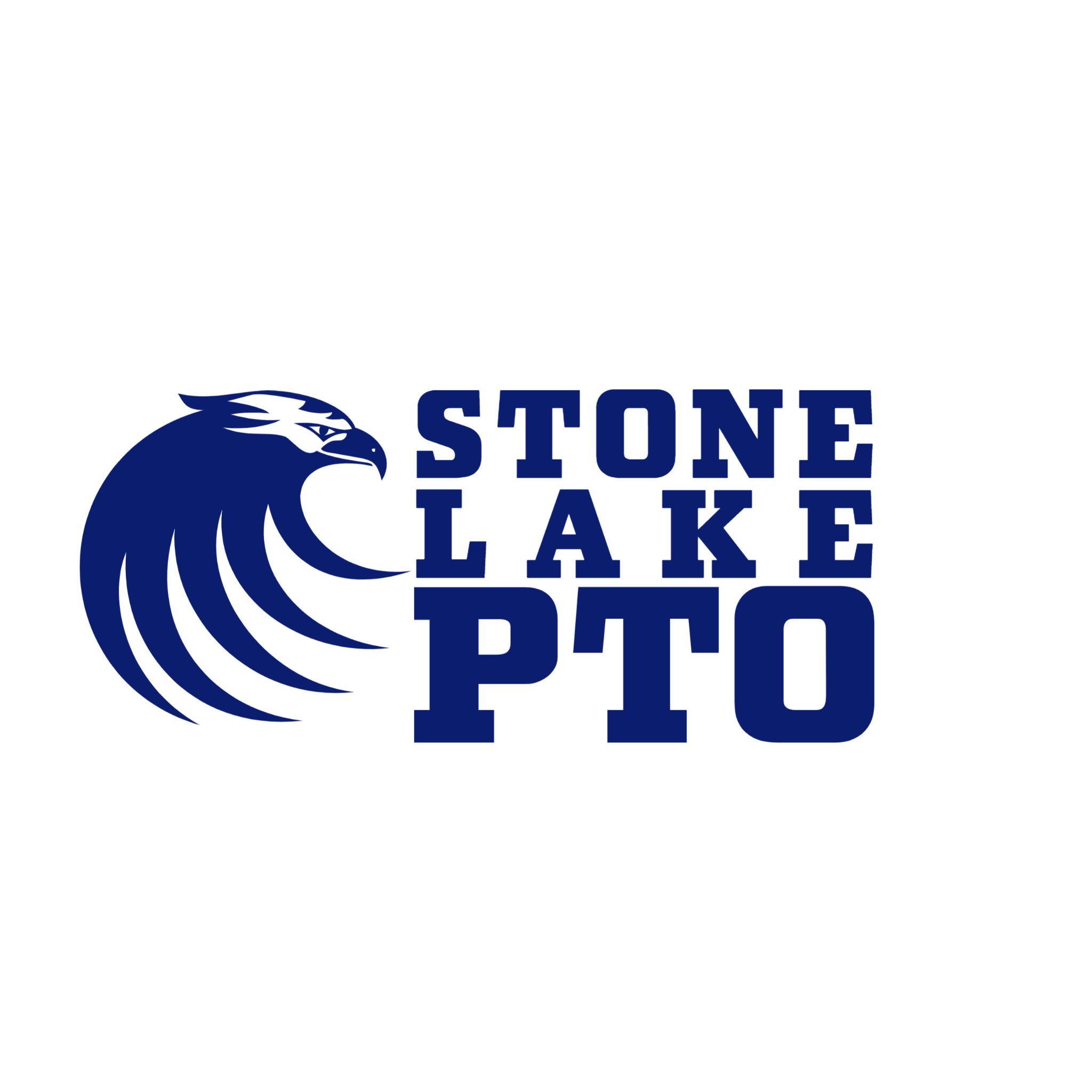 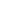 6:30 pm  	Welcome & Introductions		President: Jessica Meads 				Officer: Ozela Kabir Co-Vice President: Danielle Harris (Excused)		Co-Vice President: April Partington(Excused)		Co-Secretary: Lotty Kanemoto (Excused)		Co-Secretary: Olivia Willis (Excused)Treasurer: Tony Del Gavio	6:35 pm  	Approval of March Minutes  							Jasmyn Starke6:40 pm 	Treasurer’s Report: March							Tony Del Gavio	6:45 pm	Read-A-Thon Results								Jessica MeadsRaised 11,270.00, Keep $8,453.24Last minute donations and spending RAT bucks through 4/206:50 pm	Teacher/Staff Appreciation 							Ozela Kabir6:53 pm	Skate Night									Tony Del Gavio6:55 pm	Spring Talent Showcase							Tony Del Gavio7:00 pm	School Improvement Update							Tony Del GavioShedCornhole7:05 pm	6th Grade Dance								Jessica Meads7:15 pm	Free Fundraisers								Jessica Meads		Box-Tops	  Ink cartridge recycling (Stone Lake code 31257)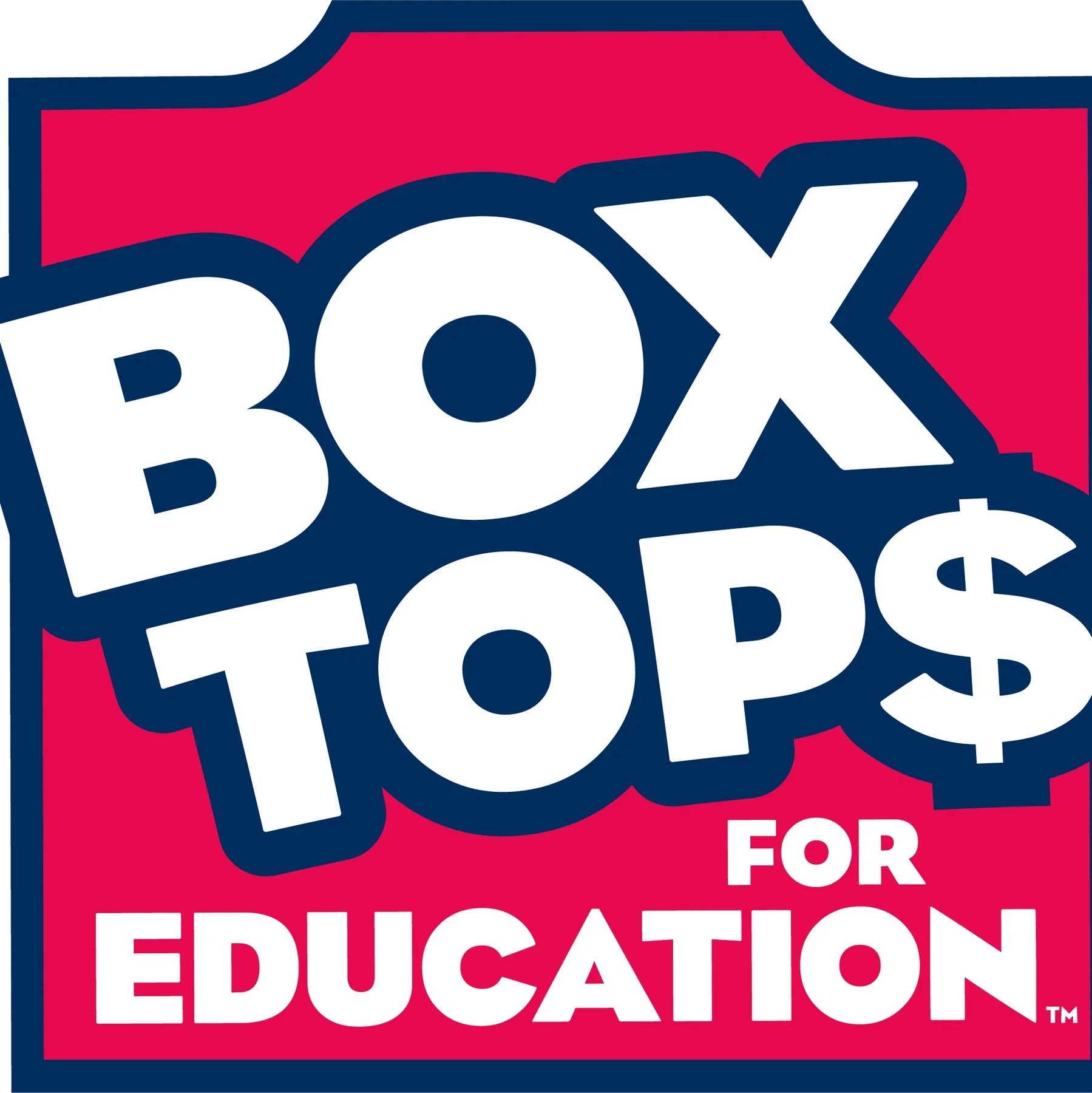 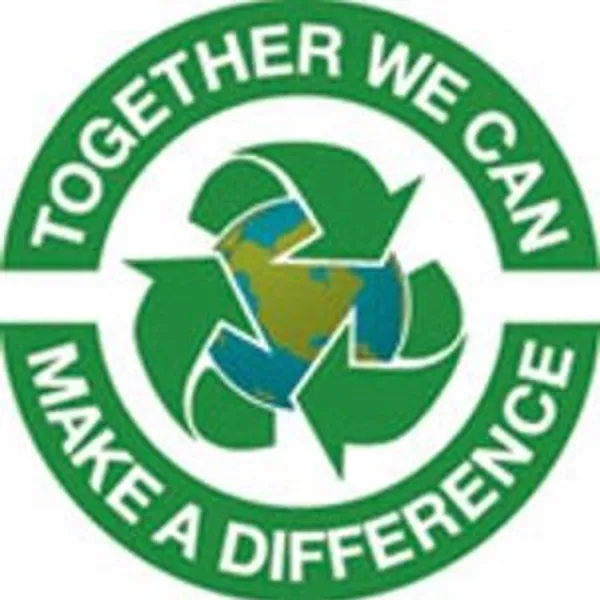 NEW! STAPLES CONNECT Fundraiser: 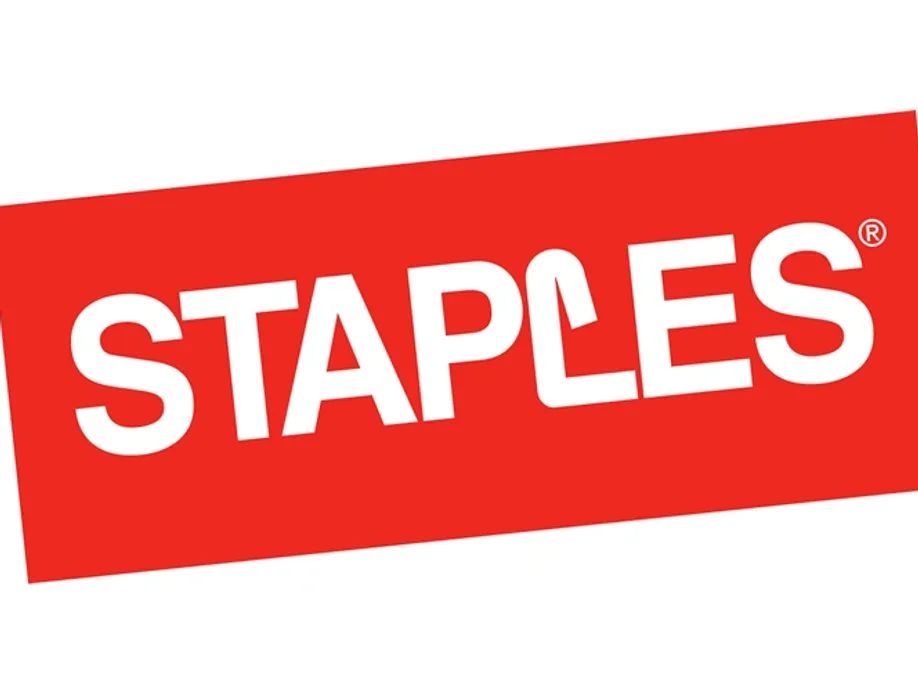 Join today and you can earn 5% back in Classroom Rewards on in-store purchases to give to a local teacher or school, plus up to 5% back in Staples Rewards®. **Note this does NOT apply to online purchases - you CAN order online, however, if you PICK UP IN STOREStaples Connect App1)  Text "app" to 555-4442)     If you have an Apple mobile device, go to the app store. All others visit app.staplesconnect.com through any browser.3)    Visit your local store and scan any of the QR codes around the storeSearch for "Stone Lake PTO" to direct rewards to the school or to a particular teacher! 7:20 pm	Calendar Review								Jessica MeadsSkate Night 4/25Dinner Night Out - Panda Express 4/26 10-9:30PmSpring Talent Showcase-Submissions Due May 5th6th Grade Dance 5/19Field Day May 25 A, D, June 22nd B & CIce Cream Social 6/2 5:00-8:00 PM7:25 pm 	Principal’s Report 								Mr. Beard/Mr. Lyman	7:30 pm	Open Forum										Next meeting:   May 9th, 2023 at 6:30 PM via Zoom